ANEXO No 2 Revisión de las metas proyecto de inversiónTabla No 1- Informes Mensuales 2020.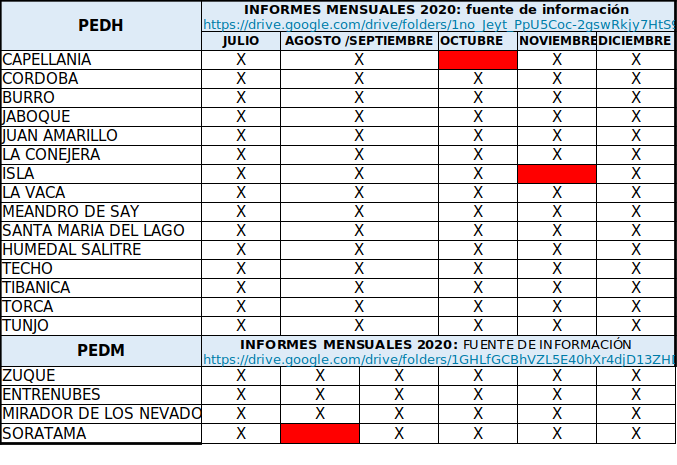 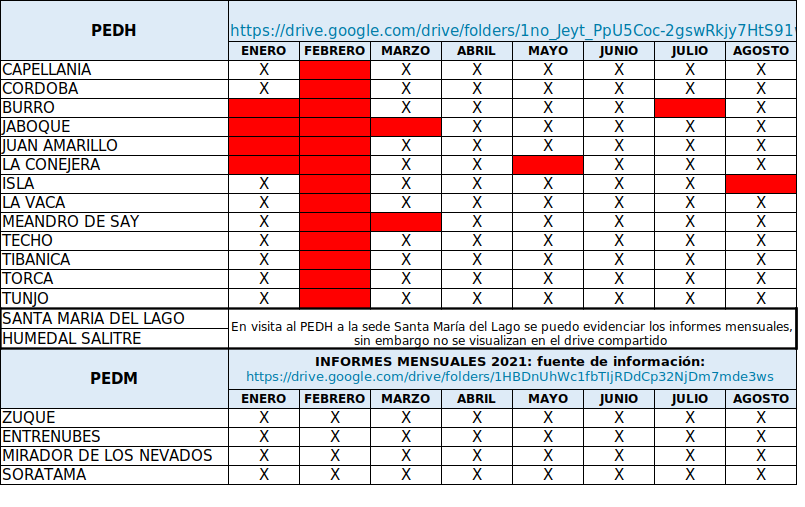 Tabla 2 Tabla No 2 – Revisión Contratación de los profesionales.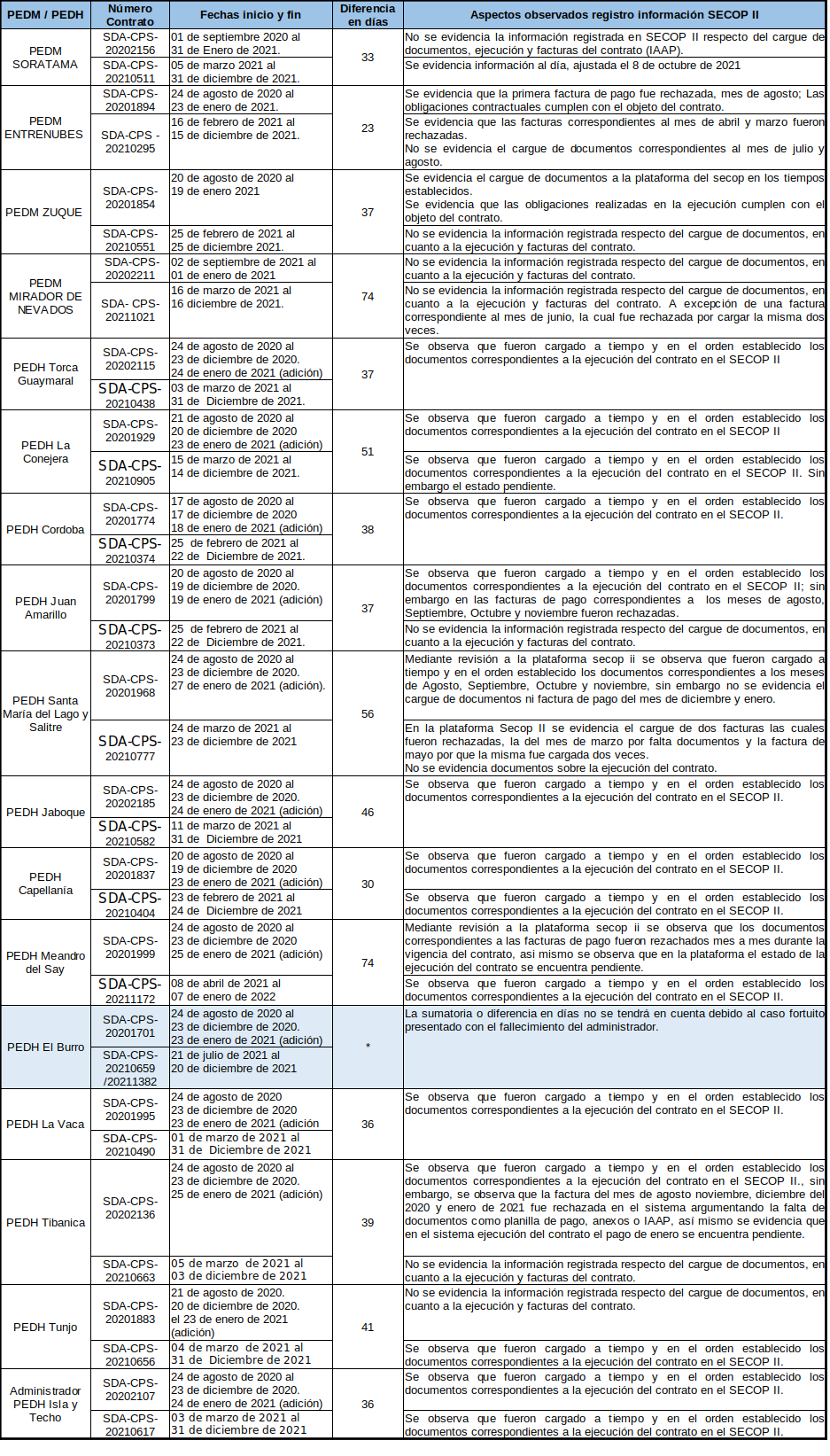 